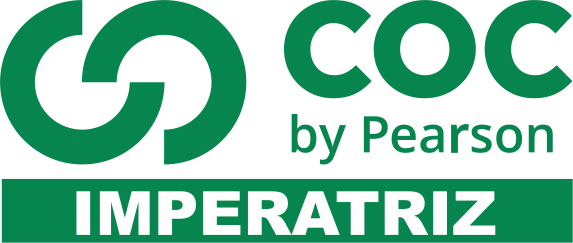 01 - (IFSC/2015)   Uma das etapas do processamento do lixo é a separação magnética, que consiste em separar materiais metálicos com o auxílio de um eletroímã. Assim, é CORRETO afirmar quea)	é possível utilizar esse método para separar materiais orgânicos dos lixões.b)	todos os elementos citados no texto são da mesma família química.c)	este método também serve para separar papéis e papelões.d)	vidros e plásticos são os principais materiais utilizados por esse método separação.e)	as latas de alumínio dos refrigerantes, considerando-se que são feitas totalmente de alumínio, não podem ser separadas por este método.02- (UEFS BA/2015)   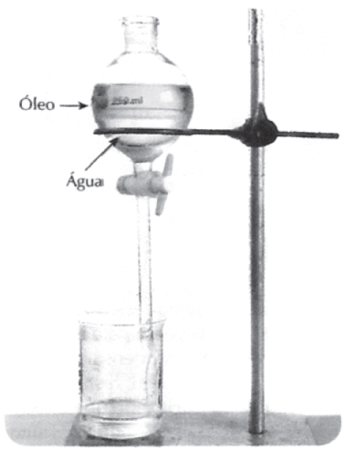 PERUZZO, Francisco Miragaia (Tito); CANTO, Eduardo Leite. 
Química na abordagem do cotidiano. v. único, São Paulo: Moderna, 2007.O processo de separação dos componentes de sistemas heterogêneos líquido-líquido, a exemplo do constituído por óleo e água, é realizado no laboratório com um funil de separação, conforme ilustra a figura. A mistura a ser fracionada é colocada dentro do funil e a torneira, ligeiramente aberta, permite o escoamento gradual da fase inferior, sendo fechada no momento em que o líquido contido nessa fase termine.Com relação aos conhecimentos da Química, associados ao procedimento descrito no texto e ilustrado na figura, é correto destacar:a)	A interação entre as moléculas de óleo e as de água presentes na interface do sistema líquido-líquido é do tipo dipolo-dipolo.b)	O processo apresentado é o mais adequado para separar o etanol da gasolina, na mistura usada como combustível para automóveis.c)	A diferença entre a polaridade das moléculas constituintes do óleo e as presentes na água é um dos fatores que permite a separação desses líquidos por decantação.d)	O funil de separação é utilizado no laboratório para separar os componentes de um sistema heterogêneo formado por líquidos miscíveis de diferentes densidades.e)	A utilização de uma tampa na parte superior do funil de separação aumenta a pressão interna, o que permite o aumento do fluxo de escoamento do líquido da fase inferior.03 - (Fac. Santa Marcelina SP/2014) O ácido acetilsalicílico (AAS) é um dos medicamentos mais conhecidos no mundo. A sua preparação no laboratório é relativamente simples, sendo um dos temas dos experimentos de química orgânica no ensino médio. O AAS é formado no meio reacional a partir da redução da temperatura do meio com banho de água e gelo. A separação do AAS é feita utilizando as aparelhagens indicadas na figura. Após lavagem e secagem do AAS, um dos testes físicos empregados para sua caracterização é a medida da temperatura em que ocorre a mudança de fases de sólido para líquido.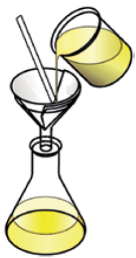 (www.brasilescola.com. Adaptado.)O processo de separação indicado na figura e a propriedade física utilizada na caracterização do AAS são, respectivamente,a)	cristalização e temperatura de ebulição.b)	cristalização e temperatura de fusão.c)	filtração e temperatura de fusão.d)	filtração e temperatura de ebulição.e)	centrifugação e temperatura de fusão.04 - (UECE/2014)   Dentre as opções abaixo, assinale a que corresponde à sequência correta de procedimentos que devem ser adotados para separar os componentes de uma mistura de água, sal de cozinha, óleo comestível e pregos de ferro.a)	Destilação simples, separação magnética e decantação.b)	Separação magnética, decantação e destilação simples.c)	Destilação fracionada, filtração e decantação.d)	Levigação, separação magnética e sifonação.05 - (Fac. Cultura Inglesa SP/2014)   Uma cooperativa de coleta e separação de materiais recicláveis forneceu uma tonelada do produto da moagem de garrafas PET a um cliente. Este, ao verificar um alto grau de contaminação com resíduos de ferro, devolveu o produto. Utilizando um método adequado de separação de misturas, os profissionais da cooperativa resolveram o problema. O método de separação de misturas usado nesse caso foi aa)	centrifugação.b)	decantação.c)	destilação fracionada.d)	filtração a vácuo.e)	separação magnética.06 - (UEA AM/2014)   Os combustíveis de aviação devem estar livres de impurezas que possam interferir na operação do motor; ou nas unidades dos sistemas de combustível e de admissão de ar ao carburador. Mesmo que todas as precauções sejam tomadas no armazenamento e serviços da gasolina, é comum encontrar uma pequena quantidade de água e sedimentos no sistema de combustível de uma aeronave.Geralmente, isto não é considerado como uma fonte de grande perigo, desde que os filtros sejam drenados e limpos em intervalos frequentes. Entretanto, em alguns casos, a água ocasiona sérios problemas, porque ela se assenta no fundo do tanque; e pode, então, circular através do sistema de combustível.Uma excessiva quantidade de água deslocará o combustível, que está passando através dos medidores e restritores do fluxo de combustível, o que causará a perda de potência e poderá resultar na parada do motor.(http://portal.pilotobrasil.com.br. Adaptado.)A água que se acumula no fundo dos tanques de combustível de aeronaves pode ser retirada desses tanques pelo processo de separação de misturas conhecido comoa)	destilação.b)	filtração.c)	decantação.d)	catação.e)	levigação.07 - (ENEM/2014)   O Brasil é o segundo maior produtor de etanol combustível do mundo, tendo fabricado 26,2 bilhões de litros em 2010. Em uma etapa de seu processo de produção, o etanol forma uma mistura líquida homogênea com a água e outras substâncias. Até uma determinada concentração, o etanol é mais volátil que os outros componentes dessa mistura.Industry Statistics: World Fuel Ethanol Production. Disponível em: ethanolrfa.org.
Acesso em: 1 mar. 2012 (adaptado)Nesta  faixa  de  concentração,  a técnica  física  mais indicada para separar o etanol da mistura é aa)	filtração.b)	destilação.c)	sublimação.d)	decantação.e)	centrifugação.08 - (UEM PR/2013)   Sobre misturas homogêneas e heterogêneas e seus processos de separação, assinale a(s) alternativa(s) correta(s).01.	A levigação e a peneiração são técnicas de separação de misturas sólidas, utilizando, respectivamente, diferenças entre a densidade e o tamanho dos sólidos a serem separados.02.	A filtração pode ser utilizada para a separação de uma mistura heterogênea de um sólido em um líquido, ou de um sólido em um gás.04.	Por meio da flotação, podem-se separar dois sólidos com densidades diferentes, utilizando-se um líquido com densidade intermediária aos dois sólidos, sem que haja solubilização dos sólidos no líquido.08.	A centrifugação pode ser utilizada para a separação de dois líquidos solúveis entre si, mas que tenham densidades diferentes.16.	A retenção de substâncias gasosas na superfície de materiais com alta área superficial, como o carvão, é um processo de separação chamado adsorção.09 - (IFGO/2013) As técnicas de separação de misturas são muito importantes para a obtenção de substâncias puras, muito utilizadas na indústria e nos laboratórios. Na coluna da esquerda, são apresentadas algumas misturas; na coluna da direita, as técnicas de separação que poderiam ser utilizadas. Assinale a alternativa que apresenta a sequência correta para a relação da coluna da esquerda com a da direita de acordo com a técnica a ser utilizada para separar cada mistura.I.	Água e areiaII.	PetróleoIII.	Água e salIV.	OuroV.	Areia e brita(  )	Destilação Simples(  )	Decantação(  )	Peneiração(  )	Craqueamento(  )	Levigaçãoa)	I, II, III, IV e V.b)	II, IV, I, V, III.c)	III, I, IV, II e V.d)	III, IV, I, II e V.e)	III, I, V, II, IV.10 - (UFU MG/2013)   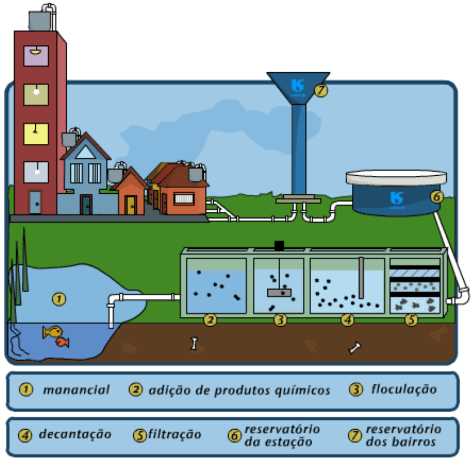 http://200.144.74.11/sabesp_ensina/intermediario/tratamento_aguaA figura representa uma estação de tratamento de água, desde a captação até a distribuição. Na etapa 2 são adicionados sulfato de alumínio, cloro e cal no tanque. Já na etapa 5, a água passa por várias camadas filtrantes (cascalho, areia e carvão). Sobre as etapas do tratamento da água, responda ao que se pede: a)	Explique, em relação à etapa 2, a função de cada substância – sulfato de alumínio, cloro e cal – para o tratamento da água. b)	Discorra sobre o processo de floculação, que ocorre na etapa 3, explicando sua função no tratamento da água. c)	Explique o motivo de a água passar pela filtração, na etapa 5, e a função do carvão e da areia nesse processo. 